PROJECT BOOKLETWeb Application Development in .NET and HTML (ICT-DIT-4002-1.1)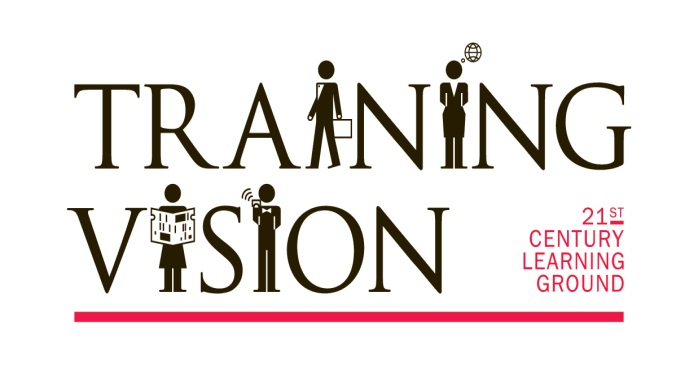 SUBMISSION OF WRITTEN ASSIGNMENTProjectYou are to design a web page on either Windows or Mac OS using HTML. Please save your pages into a folder for submission. Your webpage must include:TablesTextListLinksImagesBuilt-in form objects that use input validation. This helps decreases vulnerabilities in your code.Signs of CSS property usage for color, text, boxes, lists, tables, forms, layout and imagesA word document needs to be submitted that comprises of the following content:The type of server, scripting and mark-up languages chosen and reasons why for the web page you designedAn outline of the development of advanced applications in line with design specifications, utilising a range of tools, methodologies, programming, and externally developed codesThe list of various software testing techniques used and software tests according to the application properties of interest.The list of types of software or application testing techniques, and pros and cons of various testThe list of multiply debugging techniques and tools and suitability for different contextsAt least three types of application issues, errors or problems that can occur and the suitable debugging tools and techniquesAt least two complex or less commonly encountered errors in applicationsAn attachment of the lines of programme code. Candidate’s Full Name as per NRIC/FINTrainer/Assessor Name  DAVID MARK PAPKINSubmission Date 13/09/21Class Code CC-HE-WAD-0721-02TSC Code and NameWeb Application Development in .NET and HTML (SF) (ICT-DIT-4002-1.1)Candidate’s Declaration Candidate’s Declaration  I declare that I fully understand the whole assessment process as briefed by the Trainer/Assessor on this date. I hereby declare that I am the sole author to the answers provided and there is no involvement to any plagiarism. I have not allowed, and will not allow, anyone to copy any of my answers with the intention of passing it off as his or her own work. I understand that if I have been found to be untrue in my declaration, I will be considered as Not-Yet-Competent (NYC) in this module.  I declare that I fully understand the whole assessment process as briefed by the Trainer/Assessor on this date. I hereby declare that I am the sole author to the answers provided and there is no involvement to any plagiarism. I have not allowed, and will not allow, anyone to copy any of my answers with the intention of passing it off as his or her own work. I understand that if I have been found to be untrue in my declaration, I will be considered as Not-Yet-Competent (NYC) in this module. Feedback for Candidate Feedback for Candidate Assessment Results  Competent (C) Not-Yet-Competent (NYC) Not-Yet-Competent (NYC)Candidate’s Name Candidate’s Signature & DateAssessor’s NameDAVID MARK PAPKINAssessor’s Signature & Date13/09/21